RICHIESTA VIDIMAZIONE REGISTRO DEGLI AFFARIArtt 120 TULPS e 16 Reg. Esecuz. TULPSAL SUAPComune di BargaIl SottoscrittoCognome_____________________ Nome__________________________ Nato il ___/___/_____Luogo di nascita_______________ Comune________________________ Prov.(___) Stato_____Cittadinanza__________________Residente a ___________________ Comune_______________ Prov. ( ) CAPVia/p.za ________________ n.___ Tel_____________________________ e-mail______________nella qualità di:|_| Titolare della omonima impresa individualeCodice Fiscale |__|__|__|__|__|__|__|__|__|__|__|__|__|__|__|__|Partita Iva |__|__|__|__|__|__|__|__|__|__|__|__|__|__|__|Con sede nel Comune di _______________________________ (Prov. ______)Via/piazza _______________________________ n. ________ CAP___________________________Tel. _________________________________ e-mail__________________________________________|_| Legale rappresentante della SocietàDenominazione o ragione sociale ______________________________________________________Codice Fiscale |__|__|__|__|__|__|__|__|__|__|__|__|__|__|__|__|__|Partita Iva |__|__|__|__|__|__|__|__|__|__|__|__|__|__|__|Con sede nel Comune di _______________________________ (Prov. ______)Via/piazza _______________________________ n. ________ CAP___________________________Tel. _________________________________ e-mail___________________________________________CHIEDEla vidimazione del Registro degli affari della ____________________________________________Il Registro è composto di n. _______ pagine, pertanto allega.n. _______ Marche da bollo (una ogni 100pagine).Barga, li ……………………………..                                 …………………………………………….Firma (1)InformativaDichiaro di essere informato, ai sensi e per gli effetti di cui all’art. 13 del D.lgs. n. 196/2003. che i dati personaliconferiti saranno trattati, anche con strumenti informatici, esclusivamente nell’ambito del procedimento per ilquale la presente dichiarazione viene resa.Livorno, li …………………………….. …………………………………………….Firma (1)Si informa che il titolare del trattamento è il Comune di Livorno e che il responsabile del trattamento è ilDirigente dell’Ufficio competente, secondo gli atti di organizzazione vigenti________________________________________(1)La sottoscrizione deve essere apposta in presenza del dipendente incaricato di ricevere l’istanza, ovveroquesta deve essere presentata unitamente a copia fotostatica, anche non autenticata, di un documento d’identitàdel sottoscrittore a sensi degli artt. 21 e 38 del DPR n. 445/2000.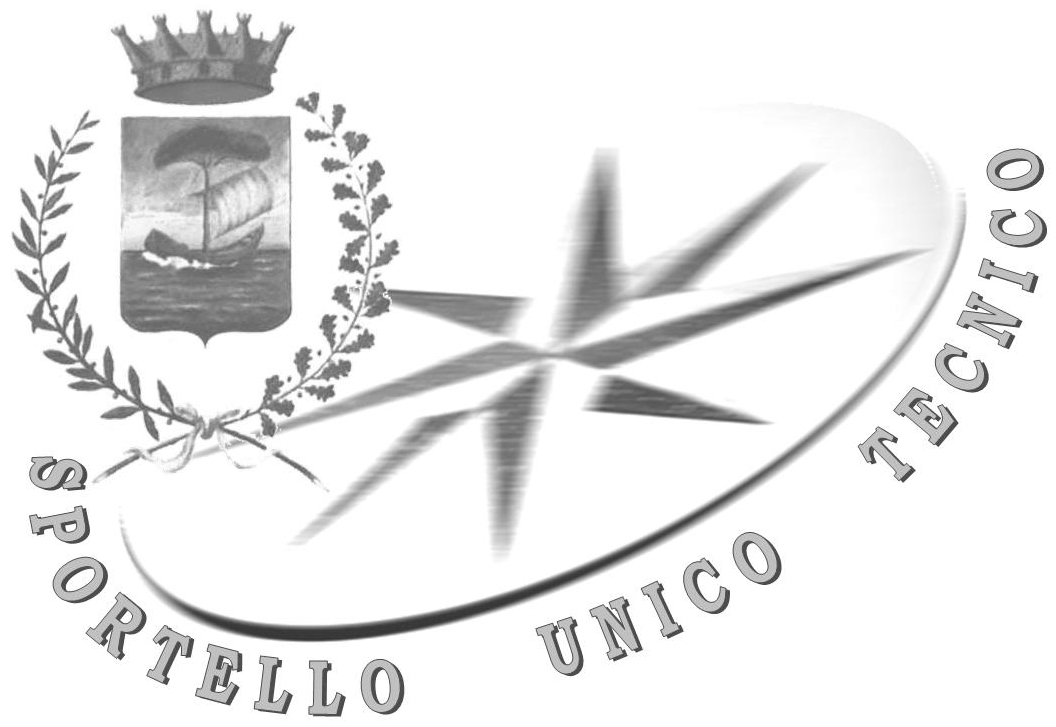 COMUNE DI BARGAArea Assetto del Territorio  Sportello Unico TecnicoCOMUNE DI BARGAArea Assetto del Territorio  Sportello Unico TecnicoCOMUNE DI BARGAArea Assetto del Territorio  Sportello Unico TecnicoCOMUNE DI BARGAArea Assetto del Territorio  Sportello Unico TecnicoNumero praticaPresentata ilData protocolloNum. Prot